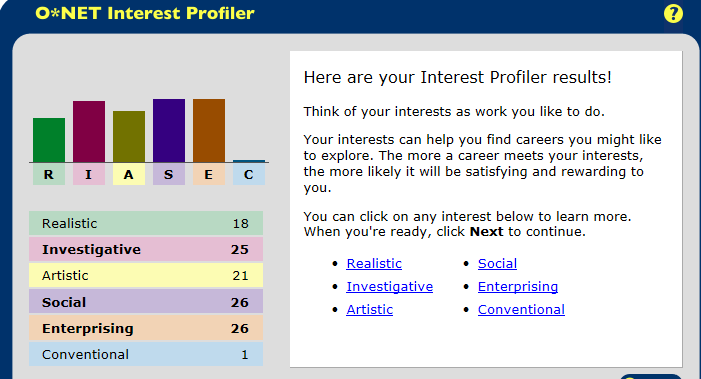 On the O*NET Interest Profiler Scores, my highest were Investigative, Social, and Enterprising. I agree with all of them especially Investigative. I really want to be a Marine Biologist or a Criminologist. I love to investigate new things and find out what really goes on with stuff. I always ask questions to why this happened or why that happened and I always want to figure out more about the subject. I agree with investigative because I love to find out new things and see why something happened. This goes well with a Criminologist and going into law because I also love to have debates and just to know why something happened and why it happened. Based on my printed out report, I agree with Artistic because I love to create crazy and new ideas and I love to write. Once I start writing I can start off not knowing what to do, then I get right into it and I do well with it. I would love to be an actor someday because I am very dramatic and I can learn lines well. I would also love to write a script for a show or movie because I can always give out great ideas. Also because I love photography and I am always taking creative pictures.Also because I would love to model.On my printed report, I agree with Realistic because I love to do physical activity and I am great with my hands. I am strong and I usually know how to put something back together and I love to solve crimes and figure them put too. I would like to be a special agent.I agree just a little bit with social because I absolutely love to be with and work with children. I don’t agree with Enterprising, but I somewhat do because I love to persuade people.My top 4 were Artistic, Investigative, Realistic, and Attentive (some based on my printed report on live careers.)My top 8 careers are Criminal Investigator or Special AgentModelMarine BiologistPhotographerChild Care WorkerProducer or DirectorCoachWriter or authorQuestionsHR1. What is the definition of each occupation that your group has chosen and the nature of the work?Criminal Investigators or Special Agent find facts and analyze information about legal, financial, and personal matters. They offer many services, including verifying people's backgrounds, tracing missing persons, investigating computer crimes, and protecting celebrities.Model pose for artists, photographers, or customers to help advertise a variety of products, including clothing, cosmetics, food, and appliances.Marine Biologist study fish and other wildlife that inhabits the oceans.Photographersuse their technical expertise, creativity, and composition skills to produce and preserve images that visually tell a story or record an event.Child Care Workerworkers care for children when parents and other family members are unavailable. They care for children’s basic needs, such as bathing and feeding. In addition, some help children prepare for kindergarten, and many help older children with homework. Director or Producer- Producers and directors are in charge of creating motion pictures, television shows, live theater, and other performing arts productions. They interpret a writer’s script to entertain or inform an audience.Coaches teach amateur and professional athletes the skills they need to succeed at their sport. Scouts look for new players, evaluating athletes’ strengths and weaknesses as possible recruits. Many coaches also scout out new talent.Writers and authors develop original written content for advertisements, books, magazines, movie and television scripts, songs, and online publications.HR2. What are some of the related occupational fields?Criminal Investigator or Special Agent–Correction Officer and Firefighter Model – Actors, Hairdressers, and Photographers.Marine Biologist– Veterinarian and Microbiologist Photographers– Architects and Fashion DesignersProducer or Director–Writers and Authors and DancersCoaches – Athletes and TeachersWriters and Authors – Reporters and AnnouncersChild Care Worker – Preschool teachers and teachers assistantHR3. Which personality type(s) is best suited to the occupations/jobs you have researched?Criminal Investigator or Special Agent – Realistic Model – Artistic Marine Biologist – InvestigativePhotographers – Artistic Producer or Director- Artistic Coaches– SocialWriters and Authors- ArtisticChild Care Worker- Social HR4. What kind of education, training and qualifications are required?Criminal Investigator or Special Agent- Communication skills, honesty, inquisitiveness, problem solving skills, and resourcefulness.Private detectives and investigators usually have some college education. Although some investigation jobs may not have specific education requirements, others require candidates to have a high school diploma.Model- You need to be Courteous, have Discipline, be organized, have persistence, be photogenic, and have style. No formal education is required and training is limited. Specific requirements depend on the client, but most models must be within certain ranges for height, weight, and clothing size to meet the needs of fashion designers, photographers, and advertisers.Marine Biologist -typically need at least a master’s degree for higher-level positions. A Ph.D. is necessary for most independent research and for college teaching positions. Zoologists and wildlife biologists need sound reasoning and judgment to draw conclusions from experimental results and scientific observations. You need Interpersonal skills, observation skills, problem-solving skills, speaking skills, writing skills, critical-thinking skills.Photographer – You need a bachelor’s degree Artistic ability. Photographers capture their subjects in images, and they must be able to evaluate the artistic quality of a photograph. Photographers need "a good eye"—the ability to use colors, shadows, shades, light, and distance to compose good photographs.Business skills, computer skills, customer service skills, detail-oriented skills, interpersonal skills.Producer or Director-Most producers and directors have a bachelor’s degree and several years of work experience in a related occupation, such as an actor or writer. Management skills, leadership skills, creativity, communication skills.Coaches-Coaches must usually have a bachelor’s degree. Degree programs specifically related to coaching include exercise and sports science, physiology, kinesiology, nutrition and fitness, physical education, and sports medicine. Some entry-level positions for coaches or instructors require only experience from participating in the sport or activity.Communication skills, decision- making skills, dedication, interpersonal skills, leadership skills, and resourcefulness.Writers and Authors -A college degree is generally required for a salaried position as a writer or author. Proficiency with computers and communications equipment is necessary for staying in touch with sources, editors, and other writers while working on assignments. You need creativity, determination, persuasion, social perceptiveness, and writing skills.Child Care Worker - However, employers often prefer to hire workers with at least a high school diploma and, in some cases, some postsecondary education in early childhood education. Beginning in 2013, workers in Head Start programs must at least be enrolled in a program in which they will earn an associate’s degree in early childhood education or a child development credential. Communication skills, instructional skills, patience, people skills, and physical stamina.HR5. What technology skills are needed to be successful in the career/occupational fields you have explored?Special Agent – survallience technology, communications technology and other types of specialized technology to track criminals. Also a lot of computer technology.Model – Camera technology, communication skillsMarine Biologist - capable of conducting experiments, typically in a laboratory, to complete the research process ( computer technology)Photographer – Camera Skills Producer and Director – Camera skills, Listening skills, communication skillsCoaches – No technology skills neededWriters and Authors – Computer (Office Pro Skills), Reading Skills, Patience, ConcentrationChild Care Worker – Listening Skills , communication skills, and computer skills.RC1. What does each occupation pay, or what are the average earnings nationally and in this area of the country?Special Agent- $42,870 per year 
$20.61 per hourModel- $32,920 per year 
$15.83 per hourMarine Biologist - $57,430 per year 
$27.61 per hourPhotographer- $29,130 per year 
$14.00 per hourProducer or Director- $68,440 per year 
$32.90 per hourCoaches- $28,340 per yearWriters and Authors - $55,420 per year 
$26.64 per hourChild Care Worker - $19,300 per year 
$9.28 per hourRC2. What is the projected growth for this career field over the next 10 years? (i.e. will there be more or less jobs like this in the future?)Criminal Investigator-21% (Faster than average)Model- 14% (About as fast as average)Marine Biologist- 7% (Slower than average)Photographer- 13% (About as fast as average)Producer or Director - 11% (About as fast as average)Coaches - 29% (Much faster than average)Writers and Authors - 6% (Slower than average)Child Care Worker  -20% (Faster than average)RC3. Please identify local or national organizations that would hire someone in each career field you have explored.Special Agent - http://www.nalionline.org/   
http://www.asisonline.org/ Model - http://www.bbb.org/ Marine Biologist - http://www.wildlife.org/ Photographer - http://www.asmp.org/ http://www.upaa.org/ Producer or Director - http://www.dga.org/ http://www.sdcweb.org/ http://www.nea.gov/ http://nast.arts-accredit.org/  Coaches - http://www.afca.com/?wwparam=1327092790 http://www.nabc.org/landing/index Writers and Authors - http://www.asja.org/index.php https://www.awpwriter.org/ Child Care Worker - http://www.nifa.usda.gov/nea/family/part/childcare_part_nccic.html http://www.nanny.org/ ISC1. What are the working conditions or work environment for each job you or your group decided to research (such as work schedule, hours, exempt/salaried or non-exempt/hourly, etc.)?Criminal Investigator - Private detectives and investigators work in a wide variety of environments, depending on the case that they are working on. Some spend more time in their offices conducting computer searches and making phone calls. Others spend more time in the field, conducting interviews or doing surveillance.Model - Models work in a variety of conditions, from comfortable studios and runway fashion shows to outdoors in all weather conditions. Schedules can be demanding and stressful, although some models may enjoy the frequent travel to meet clients in different cities. Many models work part time, often with unpredictable work schedules. They must be ready at a moment’s notice to attend photo shoots or shows. Most models have periods of unemployment. Marine Biologist-Underwater or in a science lab. Photographer - Portrait photographers work in studios where they can take photographs, but they also often travel to take photographs at a client’s location, such as a school, a company office, or a private home.Producer or Director - Work hours for producers and directors are long and irregular. Evening, weekend, and holiday work is common. Very few producers and directors work a standard 40-hour workweek, and many have variable schedules. Those who work in theatre can travel with a touring show across the country, while those in film can work on location (a site away from the studio where all or part of the filming occurs) .Coaches - Coaches and scouts who work outdoors may be exposed to all weather conditions of the season. Additionally, they often must travel to sporting events, usually taking long bus rides and, in some cases, flying internationally. This is particularly true for those in professional sports. Coaches and scouts often work irregular hours, including evenings, weekends, and holidays. They usually work more than 40 hours a week for several months during the sports season, if not most of the year. Some high school coaches in educational institutions work part time, and they often coach more than one sport.Writers and Authors - Writers and authors work in an office, at home, or wherever else they have access to a computer. Jobs are somewhat concentrated in major media and entertainment markets—Boston, Chicago, Los Angeles, New York, and Washington, DC—but improved communications and Internet capabilities allow writers and authors to work from almost anywhere. Many prefer to work outside these cities and travel regularly to meet with publishers and clients and to do research or conduct in-person interviews.Child Care Worker- Nannies and babysitters usually work in their employers’ homes. Some live in the home of their employer and generally are provided with their own room and bath.ISC2. Are positions in this career field typically part of collective bargaining units (unions)?Criminal Investigator -  NoModel – NoMarine Biologist – NoPhotographer – NoProducer or Director – Yes Coaches – Depends what you are a coach for Writers and Authors – It depends Child Care Worker – NoISC3. Are there advancement are there for each career? (i.e. Is there a chance to get promoted, etc.?)Criminal Investigator – YesModel – Depends Marine Biologist – YesPhotographer –Depends Producer or Director – YesCoaches – YesWriters and Authors – Depends who you would write for Child care Worker – YesFinding Colleges/Universities:Criminal Investigator -  City University of New York: John Jay College of Criminal Justice ,Bridgewater State College Model – College of New Rochelle, Corning Community CollegeMarine Biologist – College of New Rochelle, Corning Community CollegePhotographer - Antonelli Institute of Art and Photography, Columbia College Chicago – CCCProducer or Director - Saint Joseph's College – SJC, Wayne County Community College – WCCCDCoaches - Careers - Coaches Scouts - Sports Fitness, College Planning Site MapWriters and Authors - Majors - Writing General - English Language Literature, Scholastic Writing Portfolio Gold Award - Scholarships for CollegeChild Care Worker - Westchester Community College, Montgomery CollegeCareer Research Date 8 Career OccupationsCareer Research Date 8 Career OccupationsCareer Research Date 8 Career OccupationsCareer Research Date 8 Career OccupationsCareer Research Date 8 Career OccupationsCareer Research Questions1st Career2nd Career3rd Career 4th CareerHR1. Occupation DefinitionFind facts and analyze information about legal, financial, and personal matters. They offer many services, including verifying people's backgrounds, tracing missing persons, investigating computer crimes, and protecting celebrities.Pose for artists, photographers, or customers to help advertise a variety of products, including clothing, cosmetics, food, and appliances.Marine Biologist study fish and other wildlife that inhabits the oceans.Use their technical expertise, creativity, and composition skills to produce and preserve images that visually tell a story or record an event.HR2. Related OccupationsCorrection Officer and FirefighterActors, Hairdressers, and Photographers.Architects and Fashion DesignersWriters and Authors and DancersHR3. Compatible Personality Type(s)RealisticArtisticInvestigativeArtisticHR4. Education/Training/Qualifications requiredCommunication skills, honesty, inquisitiveness, problem solving skills, and resourcefulness. Private detectives and investigators usually have some college education. Although some investigation jobs may not have specific education requirements, others require candidates to have a high school diploma.You need to be Courteous, have Discipline, be organized, have persistence, be photogenic, and have style. No formal education is required and training is limited. Specific requirements depend on the client, but most models must be within certain ranges for height, weight, and clothing size to meet the needs of fashion designers, photographers, and advertisers.Typically need at least a master’s degree for higher-level positions. A Ph.D. is necessary for most independent research and for college teaching positions. Zoologists and wildlife biologists need sound reasoning and judgment to draw conclusions from experimental results and scientific observations. You need Interpersonal skills, observation skills, problem-solving skills, speaking skills, writing skills, critical-thinking skills.You need a bachelor’s degree Artistic ability. Photographers capture their subjects in images, and they must be able to evaluate the artistic quality of a photograph. Photographers need "a good eye"—the ability to use colors, shadows, shades, light, and distance to compose good photographs. Business skills, computer skills, customer service skills, detail-oriented skills, interpersonal skills.HR5. Technology Skills neededSurveillance technology, communications technology and other types of specialized technology to track criminals. Also a lot of computer technology.Camera technology, communication skills- Capable of conducting experiments, typically in a laboratory, to complete the research process ( computer technologyCamera SkillsRC1. Entry Level Average Salary$42,870 per year $20.61 per hour$32,920 per year $15.83 per hour$57,430 per year $27.61 per hour$29,130 per year $14.00 per hourRC2. 10 yr. Projected Job Growth21% (Faster than average)14% (About as fast as average)7% (Slower than average)13% (About as fast as average)RC3. Organizations that hire for this occupationhttp://www.nalionline.org/    http://www.asisonline.org/ http://www.bbb.org/ http://www.wildlife.org/ http://www.asmp.org/  http://www.upaa.org/ ISC1. Working ConditionsPrivate detectives and investigators work in a wide variety of environments, depending on the case that they are working on. Some spend more time in their offices conducting computer searches and making phone calls. Others spend more time in the field, conducting interviews or doing surveillance.Models work in a variety of conditions, from comfortable studios and runway fashion shows to outdoors in all weather conditions. Schedules can be demanding and stressful, although some models may enjoy the frequent travel to meet clients in different cities. Many models work part time, often with unpredictable work schedules. They must be ready at a moment’s notice to attend photo shoots or shows. Most models have periods of unemployment.Underwater or in a science lab.Portrait photographers work in studios where they can take photographs, but they also often travel to take photographs at a client’s location, such as a school, a company office, or a private home.ISC2. Part of a Union? (Y/N)NNNNISC3. Are there Advancement Opportunities are there?YesDependsYesDependsUniversities/Colleges/Specialized Training OrganizationsCity University of New York: John Jay College of Criminal Justice ,Bridgewater State CollegeCollege of New Rochelle, Corning Community CollegeCollege of New Rochelle, Corning Community CollegeAnton Elli Institute of Art and Photography, Columbia College Chicago – CCCCareer Research Date 8 Career OccupationsCareer Research Date 8 Career OccupationsCareer Research Date 8 Career OccupationsCareer Research Date 8 Career OccupationsCareer Research Date 8 Career OccupationsCareer Research Questions5th Career6th Career7th Career 8th CareerHR1. Occupation DefinitionWorkers care for children when parents and other family members are unavailable. They care for children’s basic needs, such as bathing and feeding. In addition, some help children prepare for kindergarten, and many help older children with homework.Producers and directors are in charge of creating motion pictures, television shows, live theater, and other performing arts productions. They interpret a writer’s script to entertain or inform an audience.Teach amateur and professional athletes the skills they need to succeed at their sport. Scouts look for new players, evaluating athletes’ strengths and weaknesses as possible recruits. Many coaches also scout out new talent.Develop original written content for advertisements, books, magazines, movie and television scripts, songs, and online publications.HR2. Related OccupationsWriters, Authors, and DancersAthletes and TeachersReporters and AnnouncersPreschool teachers and teachers assistantHR3. Compatible Personality Type(s)ArtisticSocial ArtisticSocialHR4. Education/Training/Qualifications required.Most producers and directors have a bachelor’s degree and several years of work experience in a related occupation, such as an actor or writer. Management skills, leadership skills, creativity, communication skills.Coaches must usually have a bachelor’s degree. Degree programs specifically related to coaching include exercise and sports science, physiology, kinesiology, nutrition and fitness, physical education, and sports medicine. Some entry-level positions for coaches or instructors require only experience from participating in the sport or activity. Communication skills, decision- making skills, dedication, interpersonal skills, leadership skills, and resourcefulness.A college degree is generally required for a salaried position as a writer or author. Proficiency with computers and communications equipment is necessary for staying in touch with sources, editors, and other writers while working on assignments. You need creativity, determination, persuasion, social perceptiveness, and writing skills.However, employers often prefer to hire workers with at least a high school diploma and, in some cases, some postsecondary education in early childhood education. Beginning in 2013, workers in Head Start programs must at least be enrolled in a program in which they will earn an associate’s degree in early childhood education or a child development credential. Communication skills, instructional skills, patience, people skills, and physical staminaHR5. Technology Skills neededCamera skills, Listening skills, communication skills.No technology skills needed.Computer (Office Pro Skills), Reading Skills, Patience, Concentration.Listening skills, communication skills, computer skills, and patience.RC1. Entry Level Average Salary$68,440 per year $32.90 per hour$28,340 per year$55,420 per year $26.64 per hour$19,300 per year $9.28 per hourRC2. 10 yr. Projected Job Growth11% (About as fast as average)29% (Much faster than average)6% (Slower than average)20% (Faster than average)RC3. Organizations that hire for this occupationhttp://www.dga.org/    http://www.sdcweb.org/  http://www.nea.gov/  http://nast.arts-accredit.org/     http://www.afca.com/?wwparam=1327092790  http://www.nabc.org/landing/index http://www.asja.org/index.php  https://www.awpwriter.org/ http://www.nifa.usda.gov/nea/family/part/childcare_part_nccic.html  http://www.nanny.org/ ISC1. Working ConditionsWork hours for producers and directors are long and irregular. Evening, weekend, and holiday work is common. Very few producers and directors work a standard 40-hour workweek, and many have variable schedules. Those who work in theater may travel with a touring show across the country, while those in film may work on location (a site away from the studio where all or part of the filming occurs).Coaches and scouts who work outdoors may be exposed to all weather conditions of the season. Additionally, they often must travel to sporting events, usually taking long bus rides and, in some cases, flying internationally. This is particularly true for those in professional sports. Coaches and scouts often work irregular hours, including evenings, weekends, and holidays. They usually work more than 40 hours a week for several months during the sports season, if not most of the year. Some high school coaches in educational institutions work part time, and they often coach more than one sport.Writers and authors work in an office, at home, or wherever else they have access to a computer. Jobs are somewhat concentrated in major media and entertainment markets—Boston, Chicago, Los Angeles, New York, and Washington, DC—but improved communications and Internet capabilities allow writers and authors to work from almost anywhere. Many prefer to work outside these cities and travel regularly to meet with publishers and clients and to do research or conduct in-person interviews.- Nannies and babysitters usually work in their employers’ homes. Some live in the home of their employer and generally are provided with their own room and bath.ISC2. Part of a Union? (Y/N)Yes DependsDependsNoISC3. Are there Advancement Opportunities are there?YesYesDependsYesUniversities/Colleges/Specialized Training OrganizationsSaint Joseph's College – SJC, Wayne County Community College – WCCCDCareers - Coaches Scouts - Sports Fitness, College Planning Site MapMajors - Writing General - English Language Literature, Scholastic Writing Portfolio Gold Award - Scholarships for CollegeWestchester Community College, Montgomery College